INDICAÇÃO Nº 2358/2014Sugere ao Poder Executivo estudo para colocação de redutor de velocidade (lombada) na Rua Amazonas cruzamento com a Rua Bahia na Vila Grego, neste município.Excelentíssimo Senhor Prefeito Municipal, Nos termos do Art. 108 do Regimento Interno desta Casa de Leis, dirijo-me a Vossa Excelência para sugerir que, por intermédio do Setor competente, que seja realizado estudos para colocação de redutor de velocidade (lombada) na Rua Amazonas cruzamento com a Rua Bahia na Vila Grego, neste município.Justificativa:Moradores da região reclamam há anos da falta de respeito em relação às normas de trânsito e por isso solicitam a colocação de uma lombada no local, conforme indicaçã (02432/2013).Plenário “Dr. Tancredo Neves”, em 23 de junho de 2.014.Celso Ávila-vereador-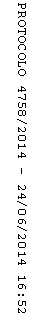 